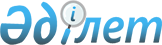 О признании утратившим силу решения Енбекшильдерского районного маслихата от 28 февраля 2014 года № С-27/4 "Об утверждении Регламента Енбекшильдерского районного маслихата"Решение Енбекшильдерского районного маслихата Акмолинской области от 28 ноября 2017 года № С-16/2. Зарегистрировано Департаментом юстиции Акмолинской области 11 декабря 2017 года № 6211
      Примечание РЦПИ.

      В тексте документа сохранена пунктуация и орфография оригинала.
      В соответствии с Законом Республики Казахстан от 23 января 2001 года "О местном государственном управлении и самоуправлении в Республике Казахстан", Законом Республики Казахстан от 6 апреля 2016 года "О правовых актах", Енбекшильдерский районный маслихат РЕШИЛ:
      1. Признать утратившим силу решение Енбекшильдерского районного маслихата "Об утверждении Регламента Енбекшильдерского районного маслихата" от 28 февраля 2014 года № С-27/4 (зарегистрировано в Реестре государственной регистрации нормативных правовых актов № 4061, опубликовано 11 апреля 2014 года в районных газетах "Жаңа дәуір" и "Сельская новь").
      2. Настоящее решение вступает в силу со дня государственной регистрации в Департаменте юстиции Акмолинской области и вводится в действие со дня официального опубликования.
					© 2012. РГП на ПХВ «Институт законодательства и правовой информации Республики Казахстан» Министерства юстиции Республики Казахстан
				
      Председатель сессии
районного маслихата

К.Тастанбеков

      Секретарь
районного маслихата

С.Шауенов
